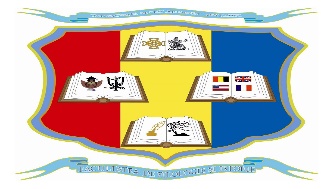 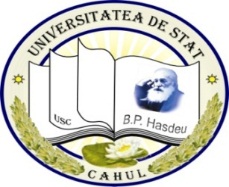 FACULTATEA DE ŞTIINŢE UMANISTE ŞI PEDAGOGICEORARUL Evaluărilor curente Anul de studii 2022-2023, semestrul I03.10.2022 – 21.10.2022COORDONAT:				                                                                                                                                                      APROBAT:dr., conf.univ., Chiciuc Ludmila ___________                                                                                             ____________dr., conf. univ., Grosu LilianaProrector pentru activitate didactică,        	                                                                             Decanul Facultăţii Ştiinţe Umaniste şi Pedagogicecalitate şi parteneriate de formare profesionalăDataFR 2001 FE 2001PP 2001FEF 1901PP 1901  03.10.2022LuniPostmodernismul Grosu L.,  dr., conf. univ.Limbaj mass-media Colodeeva L., dr., conf. univ.-Modul: LFC  VIIIstoria literaturii franceze Pintilii A., dr., conf. univ.Metodologia activităților extracurric.Mihăilescu N.,  dr., conf.univ.04.10.2022Marți-Bazele traductologiei Colodeeva L., dr., conf. univ.---05.10.2022MiercuriIstoria literaturii universale Balțatu L., dr., conf. univ.--Modul: LFC  VIIHermeneutica textuluiNivnea N., asist. univ.Consilierea și educația familieiVrabie S., dr., lect. univ.07.10.2022Vineri-Analiza textului II Pintilii A., dr., conf. univ.-Modul: Lingv. Aplicată. Fonetica teoretică Pușnei I., dr., conf. univ.-10.10.2022Luni-Istoria limbii engleze Pintilii A., dr., conf. univ.---11.10.2022MarțiIntroducere în teoria lingvistică Axentii V., dr., conf. univ.--Hermen. textului englez Para I., asist. univ.Teoria și metod. educației tehnologiceLungu P., dr., conf.univ.Milici-Suverjan G., asist.univ.12.10.2022Miercuri--Discursul și comunicarea publică în limba englezăAnna Harvey, Teaching Assistant-13.10.2022JoiStilistica și cultiv. limbii româneLuchianciuc N., asist.univ.Istoria literaturii americane Colodeeva L., dr., conf. univ.---14.10.2022Vineri---Modul: Lingv. Aplicată. Gramatica teoretică Pintilii A., dr., conf. univ.Teoria și metodologia educației fizice la preșcolariArsene I., dr., conf.univ.19.10.2022MiercuriD r e p t u l   p r o p r i e t ă ț i i   i n t e l e c t u a l eBlaşcu O., asist.univ.D r e p t u l   p r o p r i e t ă ț i i   i n t e l e c t u a l eBlaşcu O., asist.univ.D r e p t u l   p r o p r i e t ă ț i i   i n t e l e c t u a l eBlaşcu O., asist.univ.--21.10.2022VineriDestinul european al Republicii MoldovaFrangopol C., asist. univ.Destinul european al Republicii MoldovaFrangopol C., asist. univ.Destinul european al Republicii MoldovaFrangopol C., asist. univ.--